Accommodation FormPersonal Details: Accommodation request:Please select one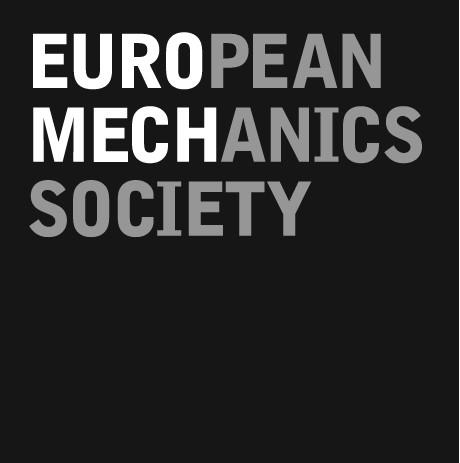 COLLOQUIUM 574RECENT TRENDS IN MODELING OF MOVING LOADS ON ELASTIC STRUCTURES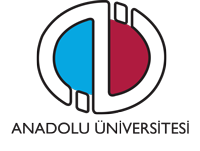 Name:Surname:Number of Accompanying person:E-mail:Telephone:Address:Country:Anadolu University AccommodationOther Hotels (Please Specify)		
………………………………………………Date in:Date out:Single, Double or Family roomTotal nights of Accommodation: